CARTA DE AUTORIZACIÓN DE USO DE IMAGENPor la presente, declaro que soy mayor de edad y que de conformidad con lo señalado en la Ley Federal del Derecho de Autor en sus artículos 86, 87 y 88, autorizo a la Dirección General de Servicio Social de la Universidad Autónoma de Sinaloa, para usar fotografías o videograbaciones que incluyan imágenes, en carteles de difusión, redes sociales, informes mensuales, finales y demás material de apoyo que se consideren pertinentes para difusión y promoción del Programa: “NOMBRE DEL PROGRAMA”  y que se distribuyan en el país o en el extranjero por cualquier medio, ya sea impreso, electrónico u otro tipo. Asimismo, autorizo el uso de mi nombre y cualquier comentario que yo pudiese haber hecho mientras se grababa el video y que tal comentario sea editado con los fines señalados. Manifiesto que renuncio a todo derecho de inspeccionar o aprobar las secuencias de videograbación o fotografía, expreso también que tengo conocimiento que estos datos pueden editarse, copiarse, exhibirse, publicarse y/o distribuirse, por lo que, renuncio a cualquier derecho, regalías u otra compensación resultante del uso de ellos, o relacionada con ella. Asimismo, de acuerdo con la Ley General de Protección de Datos Personales en Posesión de Sujetos Obligados, cuenta con mi autorización y consentimiento para todo lo antes mencionado, estableciendo que dicha información se utilizará única y exclusivamente para los fines antes señalados, durante el tiempo que sea adecuado y dicha autorización podrá ser restringida mediante un escrito dirigido a la Dirección General de Servicio Social de la Universidad Autónoma de Sinaloa.FOTOGRAFÍA(S) A AUOTIRZAR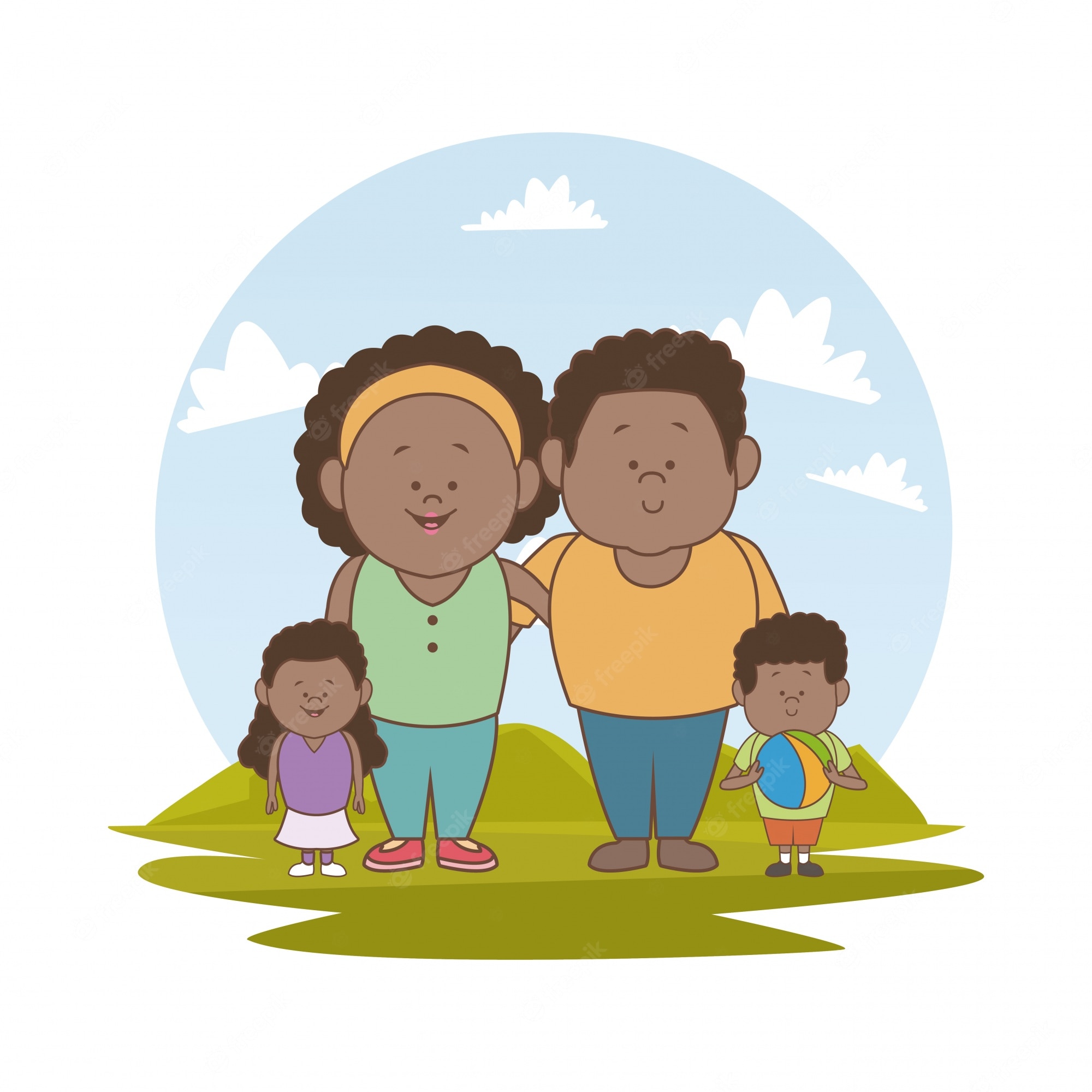 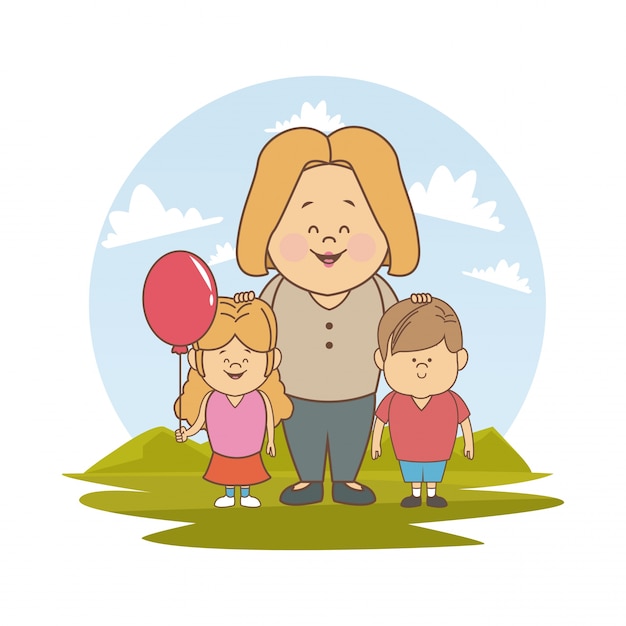 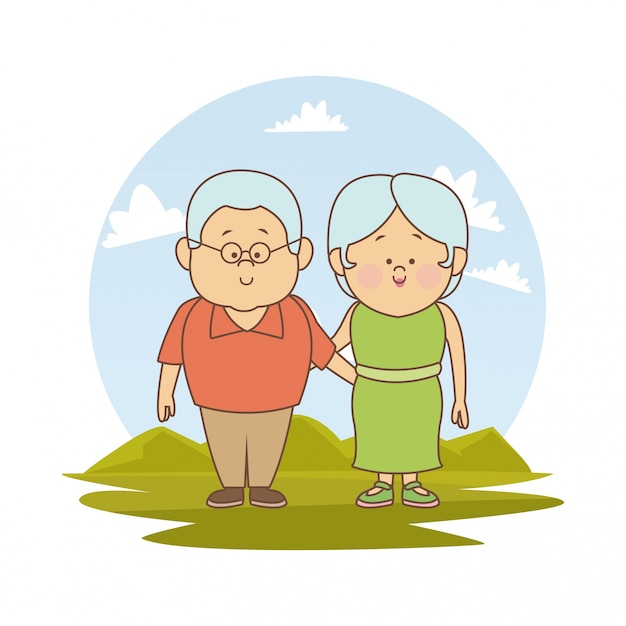 Dar clic derecho a la imagen en el submenú “cambiar imagen” para sustituir por la original.Culiacán, Sinaloa, México; a los __ días del mes de __________de 20__.Datos de la persona que autoriza las imágenes:Datos de la persona que autoriza las imágenes:Datos de la persona que autoriza las imágenes:Nombre (Nombres Apellido Paterno Apellido Materno):Nombre (Nombres Apellido Paterno Apellido Materno):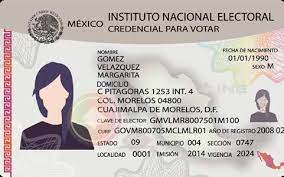 Dar clic derecho a la imagen en (cambiar imagen)
 para sustituir por la original.Dar clic derecho a la imagen en (cambiar imagen)
 para sustituir por la original.Dirección (Calle, Número, Colonia, Ciudad, Municipio CP):Dirección (Calle, Número, Colonia, Ciudad, Municipio CP):Dar clic derecho a la imagen en (cambiar imagen)
 para sustituir por la original.Dar clic derecho a la imagen en (cambiar imagen)
 para sustituir por la original.Correo Electrónico:Teléfono(s):Dar clic derecho a la imagen en (cambiar imagen)
 para sustituir por la original.Dar clic derecho a la imagen en (cambiar imagen)
 para sustituir por la original.Datos del Testigo: 
Datos del Testigo: 
Nombre (Nombres Apellido Paterno Apellido Materno):Nombre (Nombres Apellido Paterno Apellido Materno):Dar clic derecho a la imagen en (cambiar imagen)
 para sustituir por la original.Dar clic derecho a la imagen en (cambiar imagen)
 para sustituir por la original.Dirección (Calle, Número, Colonia, Ciudad, Municipio CP):Dirección (Calle, Número, Colonia, Ciudad, Municipio CP):Dar clic derecho a la imagen en (cambiar imagen)
 para sustituir por la original.Dar clic derecho a la imagen en (cambiar imagen)
 para sustituir por la original.Correo Electrónico:Teléfono(s):Dar clic derecho a la imagen en (cambiar imagen)
 para sustituir por la original.Dar clic derecho a la imagen en (cambiar imagen)
 para sustituir por la original.Datos del Brigadista que solicita la evidencia: 
Datos del Brigadista que solicita la evidencia: 
Nombre (Nombres Apellido Paterno Apellido Materno):Nombre (Nombres Apellido Paterno Apellido Materno):Dar clic derecho a la imagen en (cambiar imagen)
 para sustituir por la original.Dar clic derecho a la imagen en (cambiar imagen)
 para sustituir por la original.Proyecto:Proyecto:Dar clic derecho a la imagen en (cambiar imagen)
 para sustituir por la original.Dar clic derecho a la imagen en (cambiar imagen)
 para sustituir por la original.Ciclo y Periodo de Servicio Social:Ciclo y Periodo de Servicio Social:Dar clic derecho a la imagen en (cambiar imagen)
 para sustituir por la original.Dar clic derecho a la imagen en (cambiar imagen)
 para sustituir por la original.Correo Electrónico:Teléfono(s):Dar clic derecho a la imagen en (cambiar imagen)
 para sustituir por la original.Dar clic derecho a la imagen en (cambiar imagen)
 para sustituir por la original.